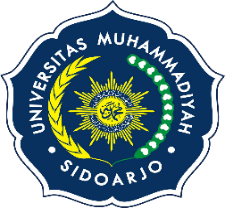 Nama Perguruan Tinggi : Universitas Muhammadiyah Sidoarjo Nama Fakultas : Bisnis Hukum dan Ilmu SosialNama Prodi : ManajemenNama Perguruan Tinggi : Universitas Muhammadiyah Sidoarjo Nama Fakultas : Bisnis Hukum dan Ilmu SosialNama Prodi : ManajemenNama Perguruan Tinggi : Universitas Muhammadiyah Sidoarjo Nama Fakultas : Bisnis Hukum dan Ilmu SosialNama Prodi : ManajemenNama Perguruan Tinggi : Universitas Muhammadiyah Sidoarjo Nama Fakultas : Bisnis Hukum dan Ilmu SosialNama Prodi : ManajemenNama Perguruan Tinggi : Universitas Muhammadiyah Sidoarjo Nama Fakultas : Bisnis Hukum dan Ilmu SosialNama Prodi : ManajemenNama Perguruan Tinggi : Universitas Muhammadiyah Sidoarjo Nama Fakultas : Bisnis Hukum dan Ilmu SosialNama Prodi : ManajemenNama Perguruan Tinggi : Universitas Muhammadiyah Sidoarjo Nama Fakultas : Bisnis Hukum dan Ilmu SosialNama Prodi : ManajemenNama Perguruan Tinggi : Universitas Muhammadiyah Sidoarjo Nama Fakultas : Bisnis Hukum dan Ilmu SosialNama Prodi : ManajemenNama Perguruan Tinggi : Universitas Muhammadiyah Sidoarjo Nama Fakultas : Bisnis Hukum dan Ilmu SosialNama Prodi : ManajemenNama Perguruan Tinggi : Universitas Muhammadiyah Sidoarjo Nama Fakultas : Bisnis Hukum dan Ilmu SosialNama Prodi : ManajemenMata Kuliah:KEMUHAMMADIYAHAN Mata Kuliah:KEMUHAMMADIYAHAN Mata Kuliah:KEMUHAMMADIYAHAN Kode:MIK19320Rumpun MK:Mata Kuliah Pengembangan Kepribadian (MPK)Rumpun MK:Mata Kuliah Pengembangan Kepribadian (MPK)Bobot (sks):2 SKSBobot (sks):2 SKSSemester:III/VSemester:III/VSemester:III/VTgl Penyusunan:23 September 2021Tgl Penyusunan:23 September 2021OTORISASIOTORISASIOTORISASIDosen Pengembang RPS:Puspita Handayani, S.Ag., M.Pd.IIma Faizah, SP., M.Pd.IDosen Pengembang RPS:Puspita Handayani, S.Ag., M.Pd.IIma Faizah, SP., M.Pd.IDosen Pengembang RPS:Puspita Handayani, S.Ag., M.Pd.IIma Faizah, SP., M.Pd.IKoordinator RMK:Drs. Mu’adz, M.AgKoordinator RMK:Drs. Mu’adz, M.AgKoordinator RMK:Drs. Mu’adz, M.AgKoordinator RMK:Drs. Mu’adz, M.AgKoordinator RMK:Drs. Mu’adz, M.AgKa Prodi: Detak Prapanca, SE., MMKa Prodi: Detak Prapanca, SE., MMOTORISASIOTORISASIOTORISASIttdttdttdttdttdttdttdttdttdttdCapaian Pembelajaran (CP)Capaian Pembelajaran (CP)Capaian Pembelajaran (CP)CPL-ProdiCPL-ProdiCPL-ProdiCPL-ProdiCPL-ProdiCPL-ProdiCPL-ProdiCPL-ProdiCPL-ProdiCPL-ProdiCapaian Pembelajaran (CP)Capaian Pembelajaran (CP)Capaian Pembelajaran (CP)CP-ST 1Bertakwa kepada tuhan yang maha esa dan mampu menunjukkan sikap religius;Bertakwa kepada tuhan yang maha esa dan mampu menunjukkan sikap religius;Bertakwa kepada tuhan yang maha esa dan mampu menunjukkan sikap religius;Bertakwa kepada tuhan yang maha esa dan mampu menunjukkan sikap religius;Bertakwa kepada tuhan yang maha esa dan mampu menunjukkan sikap religius;Bertakwa kepada tuhan yang maha esa dan mampu menunjukkan sikap religius;Bertakwa kepada tuhan yang maha esa dan mampu menunjukkan sikap religius;Bertakwa kepada tuhan yang maha esa dan mampu menunjukkan sikap religius;Bertakwa kepada tuhan yang maha esa dan mampu menunjukkan sikap religius;Capaian Pembelajaran (CP)Capaian Pembelajaran (CP)Capaian Pembelajaran (CP)CP-ST 2Menjunjung tinggi nilai kemanusiaan dalam menjalankan tugas berdasarkan agama, moral, dan etika;Menjunjung tinggi nilai kemanusiaan dalam menjalankan tugas berdasarkan agama, moral, dan etika;Menjunjung tinggi nilai kemanusiaan dalam menjalankan tugas berdasarkan agama, moral, dan etika;Menjunjung tinggi nilai kemanusiaan dalam menjalankan tugas berdasarkan agama, moral, dan etika;Menjunjung tinggi nilai kemanusiaan dalam menjalankan tugas berdasarkan agama, moral, dan etika;Menjunjung tinggi nilai kemanusiaan dalam menjalankan tugas berdasarkan agama, moral, dan etika;Menjunjung tinggi nilai kemanusiaan dalam menjalankan tugas berdasarkan agama, moral, dan etika;Menjunjung tinggi nilai kemanusiaan dalam menjalankan tugas berdasarkan agama, moral, dan etika;Menjunjung tinggi nilai kemanusiaan dalam menjalankan tugas berdasarkan agama, moral, dan etika;Capaian Pembelajaran (CP)Capaian Pembelajaran (CP)Capaian Pembelajaran (CP)CP-ST 3Berkontribusi dalam peningkatan mutu kehidupan bermasyarakat, berbangsa, bernegara, dan kemajuan peradaban berdasarkan pancasila;Berkontribusi dalam peningkatan mutu kehidupan bermasyarakat, berbangsa, bernegara, dan kemajuan peradaban berdasarkan pancasila;Berkontribusi dalam peningkatan mutu kehidupan bermasyarakat, berbangsa, bernegara, dan kemajuan peradaban berdasarkan pancasila;Berkontribusi dalam peningkatan mutu kehidupan bermasyarakat, berbangsa, bernegara, dan kemajuan peradaban berdasarkan pancasila;Berkontribusi dalam peningkatan mutu kehidupan bermasyarakat, berbangsa, bernegara, dan kemajuan peradaban berdasarkan pancasila;Berkontribusi dalam peningkatan mutu kehidupan bermasyarakat, berbangsa, bernegara, dan kemajuan peradaban berdasarkan pancasila;Berkontribusi dalam peningkatan mutu kehidupan bermasyarakat, berbangsa, bernegara, dan kemajuan peradaban berdasarkan pancasila;Berkontribusi dalam peningkatan mutu kehidupan bermasyarakat, berbangsa, bernegara, dan kemajuan peradaban berdasarkan pancasila;Berkontribusi dalam peningkatan mutu kehidupan bermasyarakat, berbangsa, bernegara, dan kemajuan peradaban berdasarkan pancasila;Capaian Pembelajaran (CP)Capaian Pembelajaran (CP)Capaian Pembelajaran (CP)CP-ST 4Berperan sebagai warga negara yang bangga dan cinta tanah air,memiliki nasionalisme serta rasa tanggung jawab pada negara dan bangsa;Berperan sebagai warga negara yang bangga dan cinta tanah air,memiliki nasionalisme serta rasa tanggung jawab pada negara dan bangsa;Berperan sebagai warga negara yang bangga dan cinta tanah air,memiliki nasionalisme serta rasa tanggung jawab pada negara dan bangsa;Berperan sebagai warga negara yang bangga dan cinta tanah air,memiliki nasionalisme serta rasa tanggung jawab pada negara dan bangsa;Berperan sebagai warga negara yang bangga dan cinta tanah air,memiliki nasionalisme serta rasa tanggung jawab pada negara dan bangsa;Berperan sebagai warga negara yang bangga dan cinta tanah air,memiliki nasionalisme serta rasa tanggung jawab pada negara dan bangsa;Berperan sebagai warga negara yang bangga dan cinta tanah air,memiliki nasionalisme serta rasa tanggung jawab pada negara dan bangsa;Berperan sebagai warga negara yang bangga dan cinta tanah air,memiliki nasionalisme serta rasa tanggung jawab pada negara dan bangsa;Berperan sebagai warga negara yang bangga dan cinta tanah air,memiliki nasionalisme serta rasa tanggung jawab pada negara dan bangsa;Capaian Pembelajaran (CP)Capaian Pembelajaran (CP)Capaian Pembelajaran (CP)CP-ST 5Menghargai keanekaragaman budaya, pandangan, agama, dan kepercayaan, serta pendapat atau temuan orisinal orang lain;Menghargai keanekaragaman budaya, pandangan, agama, dan kepercayaan, serta pendapat atau temuan orisinal orang lain;Menghargai keanekaragaman budaya, pandangan, agama, dan kepercayaan, serta pendapat atau temuan orisinal orang lain;Menghargai keanekaragaman budaya, pandangan, agama, dan kepercayaan, serta pendapat atau temuan orisinal orang lain;Menghargai keanekaragaman budaya, pandangan, agama, dan kepercayaan, serta pendapat atau temuan orisinal orang lain;Menghargai keanekaragaman budaya, pandangan, agama, dan kepercayaan, serta pendapat atau temuan orisinal orang lain;Menghargai keanekaragaman budaya, pandangan, agama, dan kepercayaan, serta pendapat atau temuan orisinal orang lain;Menghargai keanekaragaman budaya, pandangan, agama, dan kepercayaan, serta pendapat atau temuan orisinal orang lain;Menghargai keanekaragaman budaya, pandangan, agama, dan kepercayaan, serta pendapat atau temuan orisinal orang lain;Capaian Pembelajaran (CP)Capaian Pembelajaran (CP)Capaian Pembelajaran (CP)CP-ST 6Bekerja sama dan memiliki kepekaan sosial serta kepedulian terhadap masyarakat dan lingkungan;Bekerja sama dan memiliki kepekaan sosial serta kepedulian terhadap masyarakat dan lingkungan;Bekerja sama dan memiliki kepekaan sosial serta kepedulian terhadap masyarakat dan lingkungan;Bekerja sama dan memiliki kepekaan sosial serta kepedulian terhadap masyarakat dan lingkungan;Bekerja sama dan memiliki kepekaan sosial serta kepedulian terhadap masyarakat dan lingkungan;Bekerja sama dan memiliki kepekaan sosial serta kepedulian terhadap masyarakat dan lingkungan;Bekerja sama dan memiliki kepekaan sosial serta kepedulian terhadap masyarakat dan lingkungan;Bekerja sama dan memiliki kepekaan sosial serta kepedulian terhadap masyarakat dan lingkungan;Bekerja sama dan memiliki kepekaan sosial serta kepedulian terhadap masyarakat dan lingkungan;Capaian Pembelajaran (CP)Capaian Pembelajaran (CP)Capaian Pembelajaran (CP)CP-ST 7Taat hukum dan disiplin dalam kehidupan bermasyarakat dan bernegara;Taat hukum dan disiplin dalam kehidupan bermasyarakat dan bernegara;Taat hukum dan disiplin dalam kehidupan bermasyarakat dan bernegara;Taat hukum dan disiplin dalam kehidupan bermasyarakat dan bernegara;Taat hukum dan disiplin dalam kehidupan bermasyarakat dan bernegara;Taat hukum dan disiplin dalam kehidupan bermasyarakat dan bernegara;Taat hukum dan disiplin dalam kehidupan bermasyarakat dan bernegara;Taat hukum dan disiplin dalam kehidupan bermasyarakat dan bernegara;Taat hukum dan disiplin dalam kehidupan bermasyarakat dan bernegara;Capaian Pembelajaran (CP)Capaian Pembelajaran (CP)Capaian Pembelajaran (CP)CP-ST 8Menginternalisasi nilai, norma, dan etika akademik;Menginternalisasi nilai, norma, dan etika akademik;Menginternalisasi nilai, norma, dan etika akademik;Menginternalisasi nilai, norma, dan etika akademik;Menginternalisasi nilai, norma, dan etika akademik;Menginternalisasi nilai, norma, dan etika akademik;Menginternalisasi nilai, norma, dan etika akademik;Menginternalisasi nilai, norma, dan etika akademik;Menginternalisasi nilai, norma, dan etika akademik;Capaian Pembelajaran (CP)Capaian Pembelajaran (CP)Capaian Pembelajaran (CP)CP-ST 9Menunjukkan sikap bertanggung jawab atas pekerjaan dibidang keahliannya secara mandiri;Menunjukkan sikap bertanggung jawab atas pekerjaan dibidang keahliannya secara mandiri;Menunjukkan sikap bertanggung jawab atas pekerjaan dibidang keahliannya secara mandiri;Menunjukkan sikap bertanggung jawab atas pekerjaan dibidang keahliannya secara mandiri;Menunjukkan sikap bertanggung jawab atas pekerjaan dibidang keahliannya secara mandiri;Menunjukkan sikap bertanggung jawab atas pekerjaan dibidang keahliannya secara mandiri;Menunjukkan sikap bertanggung jawab atas pekerjaan dibidang keahliannya secara mandiri;Menunjukkan sikap bertanggung jawab atas pekerjaan dibidang keahliannya secara mandiri;Menunjukkan sikap bertanggung jawab atas pekerjaan dibidang keahliannya secara mandiri;Capaian Pembelajaran (CP)Capaian Pembelajaran (CP)Capaian Pembelajaran (CP)CP-ST 10Menginternalisasi semangat kemandirian, kejuangan, dan kewirausahaan.Menginternalisasi semangat kemandirian, kejuangan, dan kewirausahaan.Menginternalisasi semangat kemandirian, kejuangan, dan kewirausahaan.Menginternalisasi semangat kemandirian, kejuangan, dan kewirausahaan.Menginternalisasi semangat kemandirian, kejuangan, dan kewirausahaan.Menginternalisasi semangat kemandirian, kejuangan, dan kewirausahaan.Menginternalisasi semangat kemandirian, kejuangan, dan kewirausahaan.Menginternalisasi semangat kemandirian, kejuangan, dan kewirausahaan.Menginternalisasi semangat kemandirian, kejuangan, dan kewirausahaan.Capaian Pembelajaran (CP)Capaian Pembelajaran (CP)Capaian Pembelajaran (CP)P3Mengamalkan nilai-nilai gerakan Muhammadiyah dari berbagai aspek dalam kehidupan sehari-hari sesuai manhaj gerakan MuhammadiyahMengamalkan nilai-nilai gerakan Muhammadiyah dari berbagai aspek dalam kehidupan sehari-hari sesuai manhaj gerakan MuhammadiyahMengamalkan nilai-nilai gerakan Muhammadiyah dari berbagai aspek dalam kehidupan sehari-hari sesuai manhaj gerakan MuhammadiyahMengamalkan nilai-nilai gerakan Muhammadiyah dari berbagai aspek dalam kehidupan sehari-hari sesuai manhaj gerakan MuhammadiyahMengamalkan nilai-nilai gerakan Muhammadiyah dari berbagai aspek dalam kehidupan sehari-hari sesuai manhaj gerakan MuhammadiyahMengamalkan nilai-nilai gerakan Muhammadiyah dari berbagai aspek dalam kehidupan sehari-hari sesuai manhaj gerakan MuhammadiyahMengamalkan nilai-nilai gerakan Muhammadiyah dari berbagai aspek dalam kehidupan sehari-hari sesuai manhaj gerakan MuhammadiyahMengamalkan nilai-nilai gerakan Muhammadiyah dari berbagai aspek dalam kehidupan sehari-hari sesuai manhaj gerakan MuhammadiyahMengamalkan nilai-nilai gerakan Muhammadiyah dari berbagai aspek dalam kehidupan sehari-hari sesuai manhaj gerakan MuhammadiyahCapaian Pembelajaran (CP)Capaian Pembelajaran (CP)Capaian Pembelajaran (CP)CP-KU 1Mampu menerapkan pemikiran logis, kritis, sistematis, dan inovatif dalam konteks pengembangan atau implementasi ilmu pengetahuan dan teknologi yang memperhatikan dan menerapkan nilai humaniora yang sesuai dengan bidang keahliannya;Mampu menerapkan pemikiran logis, kritis, sistematis, dan inovatif dalam konteks pengembangan atau implementasi ilmu pengetahuan dan teknologi yang memperhatikan dan menerapkan nilai humaniora yang sesuai dengan bidang keahliannya;Mampu menerapkan pemikiran logis, kritis, sistematis, dan inovatif dalam konteks pengembangan atau implementasi ilmu pengetahuan dan teknologi yang memperhatikan dan menerapkan nilai humaniora yang sesuai dengan bidang keahliannya;Mampu menerapkan pemikiran logis, kritis, sistematis, dan inovatif dalam konteks pengembangan atau implementasi ilmu pengetahuan dan teknologi yang memperhatikan dan menerapkan nilai humaniora yang sesuai dengan bidang keahliannya;Mampu menerapkan pemikiran logis, kritis, sistematis, dan inovatif dalam konteks pengembangan atau implementasi ilmu pengetahuan dan teknologi yang memperhatikan dan menerapkan nilai humaniora yang sesuai dengan bidang keahliannya;Mampu menerapkan pemikiran logis, kritis, sistematis, dan inovatif dalam konteks pengembangan atau implementasi ilmu pengetahuan dan teknologi yang memperhatikan dan menerapkan nilai humaniora yang sesuai dengan bidang keahliannya;Mampu menerapkan pemikiran logis, kritis, sistematis, dan inovatif dalam konteks pengembangan atau implementasi ilmu pengetahuan dan teknologi yang memperhatikan dan menerapkan nilai humaniora yang sesuai dengan bidang keahliannya;Mampu menerapkan pemikiran logis, kritis, sistematis, dan inovatif dalam konteks pengembangan atau implementasi ilmu pengetahuan dan teknologi yang memperhatikan dan menerapkan nilai humaniora yang sesuai dengan bidang keahliannya;Mampu menerapkan pemikiran logis, kritis, sistematis, dan inovatif dalam konteks pengembangan atau implementasi ilmu pengetahuan dan teknologi yang memperhatikan dan menerapkan nilai humaniora yang sesuai dengan bidang keahliannya;Capaian Pembelajaran (CP)Capaian Pembelajaran (CP)Capaian Pembelajaran (CP)CP-KU 2Mampu menunjukkan kinerja mandiri, bermutu, dan terukur;Mampu menunjukkan kinerja mandiri, bermutu, dan terukur;Mampu menunjukkan kinerja mandiri, bermutu, dan terukur;Mampu menunjukkan kinerja mandiri, bermutu, dan terukur;Mampu menunjukkan kinerja mandiri, bermutu, dan terukur;Mampu menunjukkan kinerja mandiri, bermutu, dan terukur;Mampu menunjukkan kinerja mandiri, bermutu, dan terukur;Mampu menunjukkan kinerja mandiri, bermutu, dan terukur;Mampu menunjukkan kinerja mandiri, bermutu, dan terukur;Capaian Pembelajaran (CP)Capaian Pembelajaran (CP)Capaian Pembelajaran (CP)CP-KU 3Mampu mengkaji implikasi pengembangan atau implementasi ilmu pengetahuan teknologi yang memperhatikan dan menerapkan nilai humaniora sesuai dengan keahliannya berdasarkan kaidah, tata cara dan etika ilmiah dalam rangka menghasilkan solusi, gagasan, desain atau kritik seni, menyusun deskripsi saintifik hasil kajiannya dalam bentuk skripsi atau laporan tugas akhir, dan mengunggahnya dalam laman perguruantinggi;Mampu mengkaji implikasi pengembangan atau implementasi ilmu pengetahuan teknologi yang memperhatikan dan menerapkan nilai humaniora sesuai dengan keahliannya berdasarkan kaidah, tata cara dan etika ilmiah dalam rangka menghasilkan solusi, gagasan, desain atau kritik seni, menyusun deskripsi saintifik hasil kajiannya dalam bentuk skripsi atau laporan tugas akhir, dan mengunggahnya dalam laman perguruantinggi;Mampu mengkaji implikasi pengembangan atau implementasi ilmu pengetahuan teknologi yang memperhatikan dan menerapkan nilai humaniora sesuai dengan keahliannya berdasarkan kaidah, tata cara dan etika ilmiah dalam rangka menghasilkan solusi, gagasan, desain atau kritik seni, menyusun deskripsi saintifik hasil kajiannya dalam bentuk skripsi atau laporan tugas akhir, dan mengunggahnya dalam laman perguruantinggi;Mampu mengkaji implikasi pengembangan atau implementasi ilmu pengetahuan teknologi yang memperhatikan dan menerapkan nilai humaniora sesuai dengan keahliannya berdasarkan kaidah, tata cara dan etika ilmiah dalam rangka menghasilkan solusi, gagasan, desain atau kritik seni, menyusun deskripsi saintifik hasil kajiannya dalam bentuk skripsi atau laporan tugas akhir, dan mengunggahnya dalam laman perguruantinggi;Mampu mengkaji implikasi pengembangan atau implementasi ilmu pengetahuan teknologi yang memperhatikan dan menerapkan nilai humaniora sesuai dengan keahliannya berdasarkan kaidah, tata cara dan etika ilmiah dalam rangka menghasilkan solusi, gagasan, desain atau kritik seni, menyusun deskripsi saintifik hasil kajiannya dalam bentuk skripsi atau laporan tugas akhir, dan mengunggahnya dalam laman perguruantinggi;Mampu mengkaji implikasi pengembangan atau implementasi ilmu pengetahuan teknologi yang memperhatikan dan menerapkan nilai humaniora sesuai dengan keahliannya berdasarkan kaidah, tata cara dan etika ilmiah dalam rangka menghasilkan solusi, gagasan, desain atau kritik seni, menyusun deskripsi saintifik hasil kajiannya dalam bentuk skripsi atau laporan tugas akhir, dan mengunggahnya dalam laman perguruantinggi;Mampu mengkaji implikasi pengembangan atau implementasi ilmu pengetahuan teknologi yang memperhatikan dan menerapkan nilai humaniora sesuai dengan keahliannya berdasarkan kaidah, tata cara dan etika ilmiah dalam rangka menghasilkan solusi, gagasan, desain atau kritik seni, menyusun deskripsi saintifik hasil kajiannya dalam bentuk skripsi atau laporan tugas akhir, dan mengunggahnya dalam laman perguruantinggi;Mampu mengkaji implikasi pengembangan atau implementasi ilmu pengetahuan teknologi yang memperhatikan dan menerapkan nilai humaniora sesuai dengan keahliannya berdasarkan kaidah, tata cara dan etika ilmiah dalam rangka menghasilkan solusi, gagasan, desain atau kritik seni, menyusun deskripsi saintifik hasil kajiannya dalam bentuk skripsi atau laporan tugas akhir, dan mengunggahnya dalam laman perguruantinggi;Mampu mengkaji implikasi pengembangan atau implementasi ilmu pengetahuan teknologi yang memperhatikan dan menerapkan nilai humaniora sesuai dengan keahliannya berdasarkan kaidah, tata cara dan etika ilmiah dalam rangka menghasilkan solusi, gagasan, desain atau kritik seni, menyusun deskripsi saintifik hasil kajiannya dalam bentuk skripsi atau laporan tugas akhir, dan mengunggahnya dalam laman perguruantinggi;Capaian Pembelajaran (CP)Capaian Pembelajaran (CP)Capaian Pembelajaran (CP)CP-KU 4Menyusun deskripsi saintifik hasil kajian tersebut di atas dalam bentuk skripsi atau laporan tugas akhir, dan mengunggahnya dalam laman perguruan tinggi;Menyusun deskripsi saintifik hasil kajian tersebut di atas dalam bentuk skripsi atau laporan tugas akhir, dan mengunggahnya dalam laman perguruan tinggi;Menyusun deskripsi saintifik hasil kajian tersebut di atas dalam bentuk skripsi atau laporan tugas akhir, dan mengunggahnya dalam laman perguruan tinggi;Menyusun deskripsi saintifik hasil kajian tersebut di atas dalam bentuk skripsi atau laporan tugas akhir, dan mengunggahnya dalam laman perguruan tinggi;Menyusun deskripsi saintifik hasil kajian tersebut di atas dalam bentuk skripsi atau laporan tugas akhir, dan mengunggahnya dalam laman perguruan tinggi;Menyusun deskripsi saintifik hasil kajian tersebut di atas dalam bentuk skripsi atau laporan tugas akhir, dan mengunggahnya dalam laman perguruan tinggi;Menyusun deskripsi saintifik hasil kajian tersebut di atas dalam bentuk skripsi atau laporan tugas akhir, dan mengunggahnya dalam laman perguruan tinggi;Menyusun deskripsi saintifik hasil kajian tersebut di atas dalam bentuk skripsi atau laporan tugas akhir, dan mengunggahnya dalam laman perguruan tinggi;Menyusun deskripsi saintifik hasil kajian tersebut di atas dalam bentuk skripsi atau laporan tugas akhir, dan mengunggahnya dalam laman perguruan tinggi;Capaian Pembelajaran (CP)Capaian Pembelajaran (CP)Capaian Pembelajaran (CP)CP-KU 5Mampu mengambil keputusan secara tepat dalam konteks penyelesaian masalah di bidang keahliannya, berdasarkan hasil analisis informasi dan data;Mampu mengambil keputusan secara tepat dalam konteks penyelesaian masalah di bidang keahliannya, berdasarkan hasil analisis informasi dan data;Mampu mengambil keputusan secara tepat dalam konteks penyelesaian masalah di bidang keahliannya, berdasarkan hasil analisis informasi dan data;Mampu mengambil keputusan secara tepat dalam konteks penyelesaian masalah di bidang keahliannya, berdasarkan hasil analisis informasi dan data;Mampu mengambil keputusan secara tepat dalam konteks penyelesaian masalah di bidang keahliannya, berdasarkan hasil analisis informasi dan data;Mampu mengambil keputusan secara tepat dalam konteks penyelesaian masalah di bidang keahliannya, berdasarkan hasil analisis informasi dan data;Mampu mengambil keputusan secara tepat dalam konteks penyelesaian masalah di bidang keahliannya, berdasarkan hasil analisis informasi dan data;Mampu mengambil keputusan secara tepat dalam konteks penyelesaian masalah di bidang keahliannya, berdasarkan hasil analisis informasi dan data;Mampu mengambil keputusan secara tepat dalam konteks penyelesaian masalah di bidang keahliannya, berdasarkan hasil analisis informasi dan data;Capaian Pembelajaran (CP)Capaian Pembelajaran (CP)Capaian Pembelajaran (CP)CP-KU 6Mampu memelihara dan mengembangkan jaringan kerja dengan pembimbing, kolega, sejawat baik di dalam maupun di luar lembaganya.Mampu memelihara dan mengembangkan jaringan kerja dengan pembimbing, kolega, sejawat baik di dalam maupun di luar lembaganya.Mampu memelihara dan mengembangkan jaringan kerja dengan pembimbing, kolega, sejawat baik di dalam maupun di luar lembaganya.Mampu memelihara dan mengembangkan jaringan kerja dengan pembimbing, kolega, sejawat baik di dalam maupun di luar lembaganya.Mampu memelihara dan mengembangkan jaringan kerja dengan pembimbing, kolega, sejawat baik di dalam maupun di luar lembaganya.Mampu memelihara dan mengembangkan jaringan kerja dengan pembimbing, kolega, sejawat baik di dalam maupun di luar lembaganya.Mampu memelihara dan mengembangkan jaringan kerja dengan pembimbing, kolega, sejawat baik di dalam maupun di luar lembaganya.Mampu memelihara dan mengembangkan jaringan kerja dengan pembimbing, kolega, sejawat baik di dalam maupun di luar lembaganya.Mampu memelihara dan mengembangkan jaringan kerja dengan pembimbing, kolega, sejawat baik di dalam maupun di luar lembaganya.Capaian Pembelajaran (CP)Capaian Pembelajaran (CP)Capaian Pembelajaran (CP)CP-KU 7Mampu bertanggungjawab atas pencapaian hasil kerja kelompok dan melakukan supervisi dan evaluasi terhadap penyelesaian pekerjaan yang ditugaskan kepada pekerja yang berada di bawah tanggungjawabnya;Mampu bertanggungjawab atas pencapaian hasil kerja kelompok dan melakukan supervisi dan evaluasi terhadap penyelesaian pekerjaan yang ditugaskan kepada pekerja yang berada di bawah tanggungjawabnya;Mampu bertanggungjawab atas pencapaian hasil kerja kelompok dan melakukan supervisi dan evaluasi terhadap penyelesaian pekerjaan yang ditugaskan kepada pekerja yang berada di bawah tanggungjawabnya;Mampu bertanggungjawab atas pencapaian hasil kerja kelompok dan melakukan supervisi dan evaluasi terhadap penyelesaian pekerjaan yang ditugaskan kepada pekerja yang berada di bawah tanggungjawabnya;Mampu bertanggungjawab atas pencapaian hasil kerja kelompok dan melakukan supervisi dan evaluasi terhadap penyelesaian pekerjaan yang ditugaskan kepada pekerja yang berada di bawah tanggungjawabnya;Mampu bertanggungjawab atas pencapaian hasil kerja kelompok dan melakukan supervisi dan evaluasi terhadap penyelesaian pekerjaan yang ditugaskan kepada pekerja yang berada di bawah tanggungjawabnya;Mampu bertanggungjawab atas pencapaian hasil kerja kelompok dan melakukan supervisi dan evaluasi terhadap penyelesaian pekerjaan yang ditugaskan kepada pekerja yang berada di bawah tanggungjawabnya;Mampu bertanggungjawab atas pencapaian hasil kerja kelompok dan melakukan supervisi dan evaluasi terhadap penyelesaian pekerjaan yang ditugaskan kepada pekerja yang berada di bawah tanggungjawabnya;Mampu bertanggungjawab atas pencapaian hasil kerja kelompok dan melakukan supervisi dan evaluasi terhadap penyelesaian pekerjaan yang ditugaskan kepada pekerja yang berada di bawah tanggungjawabnya;Capaian Pembelajaran (CP)Capaian Pembelajaran (CP)Capaian Pembelajaran (CP)CP-KU 8Mampu melakukan proses evaluasi diri terhadap kelompok kerja yang berada di bawah tanggungjawabnya, dan mampu mengelola pembelajaran secara mandiri;Mampu melakukan proses evaluasi diri terhadap kelompok kerja yang berada di bawah tanggungjawabnya, dan mampu mengelola pembelajaran secara mandiri;Mampu melakukan proses evaluasi diri terhadap kelompok kerja yang berada di bawah tanggungjawabnya, dan mampu mengelola pembelajaran secara mandiri;Mampu melakukan proses evaluasi diri terhadap kelompok kerja yang berada di bawah tanggungjawabnya, dan mampu mengelola pembelajaran secara mandiri;Mampu melakukan proses evaluasi diri terhadap kelompok kerja yang berada di bawah tanggungjawabnya, dan mampu mengelola pembelajaran secara mandiri;Mampu melakukan proses evaluasi diri terhadap kelompok kerja yang berada di bawah tanggungjawabnya, dan mampu mengelola pembelajaran secara mandiri;Mampu melakukan proses evaluasi diri terhadap kelompok kerja yang berada di bawah tanggungjawabnya, dan mampu mengelola pembelajaran secara mandiri;Mampu melakukan proses evaluasi diri terhadap kelompok kerja yang berada di bawah tanggungjawabnya, dan mampu mengelola pembelajaran secara mandiri;Mampu melakukan proses evaluasi diri terhadap kelompok kerja yang berada di bawah tanggungjawabnya, dan mampu mengelola pembelajaran secara mandiri;Capaian Pembelajaran (CP)Capaian Pembelajaran (CP)Capaian Pembelajaran (CP)CP-KU 9Mampu mendokumentasikan, menyimpan, mengamankan, dan menemukan kembali data untuk menjamin kesahihan dan mencegah plagiasi.Mampu mendokumentasikan, menyimpan, mengamankan, dan menemukan kembali data untuk menjamin kesahihan dan mencegah plagiasi.Mampu mendokumentasikan, menyimpan, mengamankan, dan menemukan kembali data untuk menjamin kesahihan dan mencegah plagiasi.Mampu mendokumentasikan, menyimpan, mengamankan, dan menemukan kembali data untuk menjamin kesahihan dan mencegah plagiasi.Mampu mendokumentasikan, menyimpan, mengamankan, dan menemukan kembali data untuk menjamin kesahihan dan mencegah plagiasi.Mampu mendokumentasikan, menyimpan, mengamankan, dan menemukan kembali data untuk menjamin kesahihan dan mencegah plagiasi.Mampu mendokumentasikan, menyimpan, mengamankan, dan menemukan kembali data untuk menjamin kesahihan dan mencegah plagiasi.Mampu mendokumentasikan, menyimpan, mengamankan, dan menemukan kembali data untuk menjamin kesahihan dan mencegah plagiasi.Mampu mendokumentasikan, menyimpan, mengamankan, dan menemukan kembali data untuk menjamin kesahihan dan mencegah plagiasi.Capaian Pembelajaran (CP)Capaian Pembelajaran (CP)Capaian Pembelajaran (CP)CP-KU 10Mampu menunjukkan kepribadian dan perilaku yang islami sesuai PHIWM (Pedoman Hidup Islami Warga Muhammadiyah).Mampu menunjukkan kepribadian dan perilaku yang islami sesuai PHIWM (Pedoman Hidup Islami Warga Muhammadiyah).Mampu menunjukkan kepribadian dan perilaku yang islami sesuai PHIWM (Pedoman Hidup Islami Warga Muhammadiyah).Mampu menunjukkan kepribadian dan perilaku yang islami sesuai PHIWM (Pedoman Hidup Islami Warga Muhammadiyah).Mampu menunjukkan kepribadian dan perilaku yang islami sesuai PHIWM (Pedoman Hidup Islami Warga Muhammadiyah).Mampu menunjukkan kepribadian dan perilaku yang islami sesuai PHIWM (Pedoman Hidup Islami Warga Muhammadiyah).Mampu menunjukkan kepribadian dan perilaku yang islami sesuai PHIWM (Pedoman Hidup Islami Warga Muhammadiyah).Mampu menunjukkan kepribadian dan perilaku yang islami sesuai PHIWM (Pedoman Hidup Islami Warga Muhammadiyah).Mampu menunjukkan kepribadian dan perilaku yang islami sesuai PHIWM (Pedoman Hidup Islami Warga Muhammadiyah).Capaian Pembelajaran (CP)Capaian Pembelajaran (CP)Capaian Pembelajaran (CP)CP-KK 1Mampu mengeskpresikan perasaan, pikiran dan gagasan gerakan Muhammadiyah, melalui gerakan internalisasi nilai-nilai Gerakan Muhammadiyah dalam kehidupan sehari-hariMampu mengeskpresikan perasaan, pikiran dan gagasan gerakan Muhammadiyah, melalui gerakan internalisasi nilai-nilai Gerakan Muhammadiyah dalam kehidupan sehari-hariMampu mengeskpresikan perasaan, pikiran dan gagasan gerakan Muhammadiyah, melalui gerakan internalisasi nilai-nilai Gerakan Muhammadiyah dalam kehidupan sehari-hariMampu mengeskpresikan perasaan, pikiran dan gagasan gerakan Muhammadiyah, melalui gerakan internalisasi nilai-nilai Gerakan Muhammadiyah dalam kehidupan sehari-hariMampu mengeskpresikan perasaan, pikiran dan gagasan gerakan Muhammadiyah, melalui gerakan internalisasi nilai-nilai Gerakan Muhammadiyah dalam kehidupan sehari-hariMampu mengeskpresikan perasaan, pikiran dan gagasan gerakan Muhammadiyah, melalui gerakan internalisasi nilai-nilai Gerakan Muhammadiyah dalam kehidupan sehari-hariMampu mengeskpresikan perasaan, pikiran dan gagasan gerakan Muhammadiyah, melalui gerakan internalisasi nilai-nilai Gerakan Muhammadiyah dalam kehidupan sehari-hariMampu mengeskpresikan perasaan, pikiran dan gagasan gerakan Muhammadiyah, melalui gerakan internalisasi nilai-nilai Gerakan Muhammadiyah dalam kehidupan sehari-hariMampu mengeskpresikan perasaan, pikiran dan gagasan gerakan Muhammadiyah, melalui gerakan internalisasi nilai-nilai Gerakan Muhammadiyah dalam kehidupan sehari-hariCapaian Pembelajaran (CP)Capaian Pembelajaran (CP)Capaian Pembelajaran (CP)CP-KK 2Mampu memahami dan menerapkan prinsip-prinsip gerakan Muhammadiyah untuk mengekpresikan perasaan, pikiran dan gagasannya baik secara lisan maupun tulisan;Mampu memahami dan menerapkan prinsip-prinsip gerakan Muhammadiyah untuk mengekpresikan perasaan, pikiran dan gagasannya baik secara lisan maupun tulisan;Mampu memahami dan menerapkan prinsip-prinsip gerakan Muhammadiyah untuk mengekpresikan perasaan, pikiran dan gagasannya baik secara lisan maupun tulisan;Mampu memahami dan menerapkan prinsip-prinsip gerakan Muhammadiyah untuk mengekpresikan perasaan, pikiran dan gagasannya baik secara lisan maupun tulisan;Mampu memahami dan menerapkan prinsip-prinsip gerakan Muhammadiyah untuk mengekpresikan perasaan, pikiran dan gagasannya baik secara lisan maupun tulisan;Mampu memahami dan menerapkan prinsip-prinsip gerakan Muhammadiyah untuk mengekpresikan perasaan, pikiran dan gagasannya baik secara lisan maupun tulisan;Mampu memahami dan menerapkan prinsip-prinsip gerakan Muhammadiyah untuk mengekpresikan perasaan, pikiran dan gagasannya baik secara lisan maupun tulisan;Mampu memahami dan menerapkan prinsip-prinsip gerakan Muhammadiyah untuk mengekpresikan perasaan, pikiran dan gagasannya baik secara lisan maupun tulisan;Mampu memahami dan menerapkan prinsip-prinsip gerakan Muhammadiyah untuk mengekpresikan perasaan, pikiran dan gagasannya baik secara lisan maupun tulisan;Capaian Pembelajaran (CP)Capaian Pembelajaran (CP)Capaian Pembelajaran (CP)CP-KK 3Mampu menguasai dan menerapkan pengetahuan dan teknologi terkait dengan proses internalisasi gerakan Muhammadiyah serta mengaplikasikan ict dalam peningkatan mutu pembelajaran Kemuhammadiyahan;Mampu menguasai dan menerapkan pengetahuan dan teknologi terkait dengan proses internalisasi gerakan Muhammadiyah serta mengaplikasikan ict dalam peningkatan mutu pembelajaran Kemuhammadiyahan;Mampu menguasai dan menerapkan pengetahuan dan teknologi terkait dengan proses internalisasi gerakan Muhammadiyah serta mengaplikasikan ict dalam peningkatan mutu pembelajaran Kemuhammadiyahan;Mampu menguasai dan menerapkan pengetahuan dan teknologi terkait dengan proses internalisasi gerakan Muhammadiyah serta mengaplikasikan ict dalam peningkatan mutu pembelajaran Kemuhammadiyahan;Mampu menguasai dan menerapkan pengetahuan dan teknologi terkait dengan proses internalisasi gerakan Muhammadiyah serta mengaplikasikan ict dalam peningkatan mutu pembelajaran Kemuhammadiyahan;Mampu menguasai dan menerapkan pengetahuan dan teknologi terkait dengan proses internalisasi gerakan Muhammadiyah serta mengaplikasikan ict dalam peningkatan mutu pembelajaran Kemuhammadiyahan;Mampu menguasai dan menerapkan pengetahuan dan teknologi terkait dengan proses internalisasi gerakan Muhammadiyah serta mengaplikasikan ict dalam peningkatan mutu pembelajaran Kemuhammadiyahan;Mampu menguasai dan menerapkan pengetahuan dan teknologi terkait dengan proses internalisasi gerakan Muhammadiyah serta mengaplikasikan ict dalam peningkatan mutu pembelajaran Kemuhammadiyahan;Mampu menguasai dan menerapkan pengetahuan dan teknologi terkait dengan proses internalisasi gerakan Muhammadiyah serta mengaplikasikan ict dalam peningkatan mutu pembelajaran Kemuhammadiyahan;Capaian Pembelajaran (CP)Capaian Pembelajaran (CP)Capaian Pembelajaran (CP)CP-KK 4Mampu menganalisis dan memecahkan permasalahan dalam proses pengajaran dan pembelajaran Kemuhammadiyahan serta dapat beradaptasi dalam segala situasi yang dihadapi  dengan segala tindakan positif dan konstruktif dan berdasarkan atas kepentingan bersama;Mampu menganalisis dan memecahkan permasalahan dalam proses pengajaran dan pembelajaran Kemuhammadiyahan serta dapat beradaptasi dalam segala situasi yang dihadapi  dengan segala tindakan positif dan konstruktif dan berdasarkan atas kepentingan bersama;Mampu menganalisis dan memecahkan permasalahan dalam proses pengajaran dan pembelajaran Kemuhammadiyahan serta dapat beradaptasi dalam segala situasi yang dihadapi  dengan segala tindakan positif dan konstruktif dan berdasarkan atas kepentingan bersama;Mampu menganalisis dan memecahkan permasalahan dalam proses pengajaran dan pembelajaran Kemuhammadiyahan serta dapat beradaptasi dalam segala situasi yang dihadapi  dengan segala tindakan positif dan konstruktif dan berdasarkan atas kepentingan bersama;Mampu menganalisis dan memecahkan permasalahan dalam proses pengajaran dan pembelajaran Kemuhammadiyahan serta dapat beradaptasi dalam segala situasi yang dihadapi  dengan segala tindakan positif dan konstruktif dan berdasarkan atas kepentingan bersama;Mampu menganalisis dan memecahkan permasalahan dalam proses pengajaran dan pembelajaran Kemuhammadiyahan serta dapat beradaptasi dalam segala situasi yang dihadapi  dengan segala tindakan positif dan konstruktif dan berdasarkan atas kepentingan bersama;Mampu menganalisis dan memecahkan permasalahan dalam proses pengajaran dan pembelajaran Kemuhammadiyahan serta dapat beradaptasi dalam segala situasi yang dihadapi  dengan segala tindakan positif dan konstruktif dan berdasarkan atas kepentingan bersama;Mampu menganalisis dan memecahkan permasalahan dalam proses pengajaran dan pembelajaran Kemuhammadiyahan serta dapat beradaptasi dalam segala situasi yang dihadapi  dengan segala tindakan positif dan konstruktif dan berdasarkan atas kepentingan bersama;Mampu menganalisis dan memecahkan permasalahan dalam proses pengajaran dan pembelajaran Kemuhammadiyahan serta dapat beradaptasi dalam segala situasi yang dihadapi  dengan segala tindakan positif dan konstruktif dan berdasarkan atas kepentingan bersama;Capaian Pembelajaran (CP)Capaian Pembelajaran (CP)Capaian Pembelajaran (CP)CP-PPMemahami hal ihwal Muhammadiyah ditinjau dari berbagai sisi yang mencakup: sejarah Muhammadiyah, MKCHM, kepribadian, AD/ART, gerakan Muhammadiyah, nilai-nilai yang mendasari gerakan Muhammadiyah, serta peran, dan tantangan gerakan Muhammadiyah.Memahami hal ihwal Muhammadiyah ditinjau dari berbagai sisi yang mencakup: sejarah Muhammadiyah, MKCHM, kepribadian, AD/ART, gerakan Muhammadiyah, nilai-nilai yang mendasari gerakan Muhammadiyah, serta peran, dan tantangan gerakan Muhammadiyah.Memahami hal ihwal Muhammadiyah ditinjau dari berbagai sisi yang mencakup: sejarah Muhammadiyah, MKCHM, kepribadian, AD/ART, gerakan Muhammadiyah, nilai-nilai yang mendasari gerakan Muhammadiyah, serta peran, dan tantangan gerakan Muhammadiyah.Memahami hal ihwal Muhammadiyah ditinjau dari berbagai sisi yang mencakup: sejarah Muhammadiyah, MKCHM, kepribadian, AD/ART, gerakan Muhammadiyah, nilai-nilai yang mendasari gerakan Muhammadiyah, serta peran, dan tantangan gerakan Muhammadiyah.Memahami hal ihwal Muhammadiyah ditinjau dari berbagai sisi yang mencakup: sejarah Muhammadiyah, MKCHM, kepribadian, AD/ART, gerakan Muhammadiyah, nilai-nilai yang mendasari gerakan Muhammadiyah, serta peran, dan tantangan gerakan Muhammadiyah.Memahami hal ihwal Muhammadiyah ditinjau dari berbagai sisi yang mencakup: sejarah Muhammadiyah, MKCHM, kepribadian, AD/ART, gerakan Muhammadiyah, nilai-nilai yang mendasari gerakan Muhammadiyah, serta peran, dan tantangan gerakan Muhammadiyah.Memahami hal ihwal Muhammadiyah ditinjau dari berbagai sisi yang mencakup: sejarah Muhammadiyah, MKCHM, kepribadian, AD/ART, gerakan Muhammadiyah, nilai-nilai yang mendasari gerakan Muhammadiyah, serta peran, dan tantangan gerakan Muhammadiyah.Memahami hal ihwal Muhammadiyah ditinjau dari berbagai sisi yang mencakup: sejarah Muhammadiyah, MKCHM, kepribadian, AD/ART, gerakan Muhammadiyah, nilai-nilai yang mendasari gerakan Muhammadiyah, serta peran, dan tantangan gerakan Muhammadiyah.Memahami hal ihwal Muhammadiyah ditinjau dari berbagai sisi yang mencakup: sejarah Muhammadiyah, MKCHM, kepribadian, AD/ART, gerakan Muhammadiyah, nilai-nilai yang mendasari gerakan Muhammadiyah, serta peran, dan tantangan gerakan Muhammadiyah.Capaian Pembelajaran (CP)Capaian Pembelajaran (CP)Capaian Pembelajaran (CP)CP-MK (sesuai dengan rumusan kesepakatan di KPT Prodi)CP-MK (sesuai dengan rumusan kesepakatan di KPT Prodi)CP-MK (sesuai dengan rumusan kesepakatan di KPT Prodi)CP-MK (sesuai dengan rumusan kesepakatan di KPT Prodi)CP-MK (sesuai dengan rumusan kesepakatan di KPT Prodi)CP-MK (sesuai dengan rumusan kesepakatan di KPT Prodi)CP-MK (sesuai dengan rumusan kesepakatan di KPT Prodi)CP-MK (sesuai dengan rumusan kesepakatan di KPT Prodi)CP-MK (sesuai dengan rumusan kesepakatan di KPT Prodi)CP-MK (sesuai dengan rumusan kesepakatan di KPT Prodi)Capaian Pembelajaran (CP)Capaian Pembelajaran (CP)Capaian Pembelajaran (CP)M1Mendeskripsikan ruang lingkup MK Kemuhammadiyahan dan Kontrak PerkuliahanMendeskripsikan ruang lingkup MK Kemuhammadiyahan dan Kontrak PerkuliahanMendeskripsikan ruang lingkup MK Kemuhammadiyahan dan Kontrak PerkuliahanMendeskripsikan ruang lingkup MK Kemuhammadiyahan dan Kontrak PerkuliahanMendeskripsikan ruang lingkup MK Kemuhammadiyahan dan Kontrak PerkuliahanMendeskripsikan ruang lingkup MK Kemuhammadiyahan dan Kontrak PerkuliahanMendeskripsikan ruang lingkup MK Kemuhammadiyahan dan Kontrak PerkuliahanMendeskripsikan ruang lingkup MK Kemuhammadiyahan dan Kontrak PerkuliahanMendeskripsikan ruang lingkup MK Kemuhammadiyahan dan Kontrak PerkuliahanCapaian Pembelajaran (CP)Capaian Pembelajaran (CP)Capaian Pembelajaran (CP)M2Menganalisis pemurnian dan pembaharuan di dunia IslamMenganalisis pemurnian dan pembaharuan di dunia IslamMenganalisis pemurnian dan pembaharuan di dunia IslamMenganalisis pemurnian dan pembaharuan di dunia IslamMenganalisis pemurnian dan pembaharuan di dunia IslamMenganalisis pemurnian dan pembaharuan di dunia IslamMenganalisis pemurnian dan pembaharuan di dunia IslamMenganalisis pemurnian dan pembaharuan di dunia IslamMenganalisis pemurnian dan pembaharuan di dunia IslamM3Mendeskripsikan Dakwah Islam di NusantaraMendeskripsikan Dakwah Islam di NusantaraMendeskripsikan Dakwah Islam di NusantaraMendeskripsikan Dakwah Islam di NusantaraMendeskripsikan Dakwah Islam di NusantaraMendeskripsikan Dakwah Islam di NusantaraMendeskripsikan Dakwah Islam di NusantaraMendeskripsikan Dakwah Islam di NusantaraMendeskripsikan Dakwah Islam di NusantaraM4Mendeskripsikan sejarah MuhammadiyahMendeskripsikan sejarah MuhammadiyahMendeskripsikan sejarah MuhammadiyahMendeskripsikan sejarah MuhammadiyahMendeskripsikan sejarah MuhammadiyahMendeskripsikan sejarah MuhammadiyahMendeskripsikan sejarah MuhammadiyahMendeskripsikan sejarah MuhammadiyahMendeskripsikan sejarah MuhammadiyahM5Mendeskripsikan tentang Matan keyakinan dan Cita-cita hidup MuhammadiyahMendeskripsikan tentang Matan keyakinan dan Cita-cita hidup MuhammadiyahMendeskripsikan tentang Matan keyakinan dan Cita-cita hidup MuhammadiyahMendeskripsikan tentang Matan keyakinan dan Cita-cita hidup MuhammadiyahMendeskripsikan tentang Matan keyakinan dan Cita-cita hidup MuhammadiyahMendeskripsikan tentang Matan keyakinan dan Cita-cita hidup MuhammadiyahMendeskripsikan tentang Matan keyakinan dan Cita-cita hidup MuhammadiyahMendeskripsikan tentang Matan keyakinan dan Cita-cita hidup MuhammadiyahMendeskripsikan tentang Matan keyakinan dan Cita-cita hidup MuhammadiyahM6Mendeskripsikan tentang kepribadian MuhammadiyahMendeskripsikan tentang kepribadian MuhammadiyahMendeskripsikan tentang kepribadian MuhammadiyahMendeskripsikan tentang kepribadian MuhammadiyahMendeskripsikan tentang kepribadian MuhammadiyahMendeskripsikan tentang kepribadian MuhammadiyahMendeskripsikan tentang kepribadian MuhammadiyahMendeskripsikan tentang kepribadian MuhammadiyahMendeskripsikan tentang kepribadian MuhammadiyahM7Mendeskripsikan AD ART MuhammadiyahMendeskripsikan AD ART MuhammadiyahMendeskripsikan AD ART MuhammadiyahMendeskripsikan AD ART MuhammadiyahMendeskripsikan AD ART MuhammadiyahMendeskripsikan AD ART MuhammadiyahMendeskripsikan AD ART MuhammadiyahMendeskripsikan AD ART MuhammadiyahMendeskripsikan AD ART MuhammadiyahM8Mendeskripsikan Muhammadiyah sebagai gerakan Islam yang berwatak tajrid dan tajdidMendeskripsikan Muhammadiyah sebagai gerakan Islam yang berwatak tajrid dan tajdidMendeskripsikan Muhammadiyah sebagai gerakan Islam yang berwatak tajrid dan tajdidMendeskripsikan Muhammadiyah sebagai gerakan Islam yang berwatak tajrid dan tajdidMendeskripsikan Muhammadiyah sebagai gerakan Islam yang berwatak tajrid dan tajdidMendeskripsikan Muhammadiyah sebagai gerakan Islam yang berwatak tajrid dan tajdidMendeskripsikan Muhammadiyah sebagai gerakan Islam yang berwatak tajrid dan tajdidMendeskripsikan Muhammadiyah sebagai gerakan Islam yang berwatak tajrid dan tajdidMendeskripsikan Muhammadiyah sebagai gerakan Islam yang berwatak tajrid dan tajdidM9Mendeskripsikan Muhammadiyah sebagai gerakan sosialMendeskripsikan Muhammadiyah sebagai gerakan sosialMendeskripsikan Muhammadiyah sebagai gerakan sosialMendeskripsikan Muhammadiyah sebagai gerakan sosialMendeskripsikan Muhammadiyah sebagai gerakan sosialMendeskripsikan Muhammadiyah sebagai gerakan sosialMendeskripsikan Muhammadiyah sebagai gerakan sosialMendeskripsikan Muhammadiyah sebagai gerakan sosialMendeskripsikan Muhammadiyah sebagai gerakan sosialM10Mendeskripsikan Muhammadiyah sebagai gerakan pendidikanMendeskripsikan Muhammadiyah sebagai gerakan pendidikanMendeskripsikan Muhammadiyah sebagai gerakan pendidikanMendeskripsikan Muhammadiyah sebagai gerakan pendidikanMendeskripsikan Muhammadiyah sebagai gerakan pendidikanMendeskripsikan Muhammadiyah sebagai gerakan pendidikanMendeskripsikan Muhammadiyah sebagai gerakan pendidikanMendeskripsikan Muhammadiyah sebagai gerakan pendidikanMendeskripsikan Muhammadiyah sebagai gerakan pendidikanM11Mendeskripsikan Muhammadiyah dan pemberdayaan perempuanMendeskripsikan Muhammadiyah dan pemberdayaan perempuanMendeskripsikan Muhammadiyah dan pemberdayaan perempuanMendeskripsikan Muhammadiyah dan pemberdayaan perempuanMendeskripsikan Muhammadiyah dan pemberdayaan perempuanMendeskripsikan Muhammadiyah dan pemberdayaan perempuanMendeskripsikan Muhammadiyah dan pemberdayaan perempuanMendeskripsikan Muhammadiyah dan pemberdayaan perempuanMendeskripsikan Muhammadiyah dan pemberdayaan perempuanM12Mendeskripsikan Muhammadiyah sebagai gerakan ekonomiMendeskripsikan Muhammadiyah sebagai gerakan ekonomiMendeskripsikan Muhammadiyah sebagai gerakan ekonomiMendeskripsikan Muhammadiyah sebagai gerakan ekonomiMendeskripsikan Muhammadiyah sebagai gerakan ekonomiMendeskripsikan Muhammadiyah sebagai gerakan ekonomiMendeskripsikan Muhammadiyah sebagai gerakan ekonomiMendeskripsikan Muhammadiyah sebagai gerakan ekonomiMendeskripsikan Muhammadiyah sebagai gerakan ekonomiM13Mendeskripsikan peran kebangsaan Muhammadiyah di IndonesiaMendeskripsikan peran kebangsaan Muhammadiyah di IndonesiaMendeskripsikan peran kebangsaan Muhammadiyah di IndonesiaMendeskripsikan peran kebangsaan Muhammadiyah di IndonesiaMendeskripsikan peran kebangsaan Muhammadiyah di IndonesiaMendeskripsikan peran kebangsaan Muhammadiyah di IndonesiaMendeskripsikan peran kebangsaan Muhammadiyah di IndonesiaMendeskripsikan peran kebangsaan Muhammadiyah di IndonesiaMendeskripsikan peran kebangsaan Muhammadiyah di IndonesiaM14Mendeskripsikan tantangan muhammadiah di abad XXIMendeskripsikan tantangan muhammadiah di abad XXIMendeskripsikan tantangan muhammadiah di abad XXIMendeskripsikan tantangan muhammadiah di abad XXIMendeskripsikan tantangan muhammadiah di abad XXIMendeskripsikan tantangan muhammadiah di abad XXIMendeskripsikan tantangan muhammadiah di abad XXIMendeskripsikan tantangan muhammadiah di abad XXIMendeskripsikan tantangan muhammadiah di abad XXIDeskripsi Singkat MKDeskripsi Singkat MKDeskripsi Singkat MKMengenalkan kepada mahasiswa ihwal gerakan Muhammadiyah dari berbagai sisi yang mencakup sejarah berdirinya Muhammadiyah, Nilai-nilai yang mendasari gerakan Muhammadiyah, serta model, bentuk, dan tantangan gerakan Muhammadiyah.Mengenalkan kepada mahasiswa ihwal gerakan Muhammadiyah dari berbagai sisi yang mencakup sejarah berdirinya Muhammadiyah, Nilai-nilai yang mendasari gerakan Muhammadiyah, serta model, bentuk, dan tantangan gerakan Muhammadiyah.Mengenalkan kepada mahasiswa ihwal gerakan Muhammadiyah dari berbagai sisi yang mencakup sejarah berdirinya Muhammadiyah, Nilai-nilai yang mendasari gerakan Muhammadiyah, serta model, bentuk, dan tantangan gerakan Muhammadiyah.Mengenalkan kepada mahasiswa ihwal gerakan Muhammadiyah dari berbagai sisi yang mencakup sejarah berdirinya Muhammadiyah, Nilai-nilai yang mendasari gerakan Muhammadiyah, serta model, bentuk, dan tantangan gerakan Muhammadiyah.Mengenalkan kepada mahasiswa ihwal gerakan Muhammadiyah dari berbagai sisi yang mencakup sejarah berdirinya Muhammadiyah, Nilai-nilai yang mendasari gerakan Muhammadiyah, serta model, bentuk, dan tantangan gerakan Muhammadiyah.Mengenalkan kepada mahasiswa ihwal gerakan Muhammadiyah dari berbagai sisi yang mencakup sejarah berdirinya Muhammadiyah, Nilai-nilai yang mendasari gerakan Muhammadiyah, serta model, bentuk, dan tantangan gerakan Muhammadiyah.Mengenalkan kepada mahasiswa ihwal gerakan Muhammadiyah dari berbagai sisi yang mencakup sejarah berdirinya Muhammadiyah, Nilai-nilai yang mendasari gerakan Muhammadiyah, serta model, bentuk, dan tantangan gerakan Muhammadiyah.Mengenalkan kepada mahasiswa ihwal gerakan Muhammadiyah dari berbagai sisi yang mencakup sejarah berdirinya Muhammadiyah, Nilai-nilai yang mendasari gerakan Muhammadiyah, serta model, bentuk, dan tantangan gerakan Muhammadiyah.Mengenalkan kepada mahasiswa ihwal gerakan Muhammadiyah dari berbagai sisi yang mencakup sejarah berdirinya Muhammadiyah, Nilai-nilai yang mendasari gerakan Muhammadiyah, serta model, bentuk, dan tantangan gerakan Muhammadiyah.Mengenalkan kepada mahasiswa ihwal gerakan Muhammadiyah dari berbagai sisi yang mencakup sejarah berdirinya Muhammadiyah, Nilai-nilai yang mendasari gerakan Muhammadiyah, serta model, bentuk, dan tantangan gerakan Muhammadiyah.Materi Pembelajaran/ PokokBahasanMateri Pembelajaran/ PokokBahasanMateri Pembelajaran/ PokokBahasanSejarah berdirinya Muhammadiyah, Nilai-nilai yang mendasari gerakan Muhammadiyah, serta model, bentuk, dan tantangan gerakan MuhammadiyahSejarah berdirinya Muhammadiyah, Nilai-nilai yang mendasari gerakan Muhammadiyah, serta model, bentuk, dan tantangan gerakan MuhammadiyahSejarah berdirinya Muhammadiyah, Nilai-nilai yang mendasari gerakan Muhammadiyah, serta model, bentuk, dan tantangan gerakan MuhammadiyahSejarah berdirinya Muhammadiyah, Nilai-nilai yang mendasari gerakan Muhammadiyah, serta model, bentuk, dan tantangan gerakan MuhammadiyahSejarah berdirinya Muhammadiyah, Nilai-nilai yang mendasari gerakan Muhammadiyah, serta model, bentuk, dan tantangan gerakan MuhammadiyahSejarah berdirinya Muhammadiyah, Nilai-nilai yang mendasari gerakan Muhammadiyah, serta model, bentuk, dan tantangan gerakan MuhammadiyahSejarah berdirinya Muhammadiyah, Nilai-nilai yang mendasari gerakan Muhammadiyah, serta model, bentuk, dan tantangan gerakan MuhammadiyahSejarah berdirinya Muhammadiyah, Nilai-nilai yang mendasari gerakan Muhammadiyah, serta model, bentuk, dan tantangan gerakan MuhammadiyahSejarah berdirinya Muhammadiyah, Nilai-nilai yang mendasari gerakan Muhammadiyah, serta model, bentuk, dan tantangan gerakan MuhammadiyahSejarah berdirinya Muhammadiyah, Nilai-nilai yang mendasari gerakan Muhammadiyah, serta model, bentuk, dan tantangan gerakan MuhammadiyahPustakaPustakaPustakaUtama:Utama:Utama:Utama:Utama:Utama:Utama:Utama:Utama:Utama:PustakaPustakaPustakaA.Hasyim. tt. Muhammadiyah Jalan LurusAbdul Mu'ti. 2009. Islam Berkemajuan Kisah Perjuangan KH Ahmad Dahlan dan  Muhammadiyah Masa Awal. Al-Washath PP. Muhammadiyah. Cet ke-2. 2010. Manhaj Gerakan Muhammadiyah: Ideologi, Khittah, dan Langkah. Yogyakarta: Suara MuhammadiyahA.Hasyim. tt. Muhammadiyah Jalan LurusAbdul Mu'ti. 2009. Islam Berkemajuan Kisah Perjuangan KH Ahmad Dahlan dan  Muhammadiyah Masa Awal. Al-Washath PP. Muhammadiyah. Cet ke-2. 2010. Manhaj Gerakan Muhammadiyah: Ideologi, Khittah, dan Langkah. Yogyakarta: Suara MuhammadiyahA.Hasyim. tt. Muhammadiyah Jalan LurusAbdul Mu'ti. 2009. Islam Berkemajuan Kisah Perjuangan KH Ahmad Dahlan dan  Muhammadiyah Masa Awal. Al-Washath PP. Muhammadiyah. Cet ke-2. 2010. Manhaj Gerakan Muhammadiyah: Ideologi, Khittah, dan Langkah. Yogyakarta: Suara MuhammadiyahA.Hasyim. tt. Muhammadiyah Jalan LurusAbdul Mu'ti. 2009. Islam Berkemajuan Kisah Perjuangan KH Ahmad Dahlan dan  Muhammadiyah Masa Awal. Al-Washath PP. Muhammadiyah. Cet ke-2. 2010. Manhaj Gerakan Muhammadiyah: Ideologi, Khittah, dan Langkah. Yogyakarta: Suara MuhammadiyahA.Hasyim. tt. Muhammadiyah Jalan LurusAbdul Mu'ti. 2009. Islam Berkemajuan Kisah Perjuangan KH Ahmad Dahlan dan  Muhammadiyah Masa Awal. Al-Washath PP. Muhammadiyah. Cet ke-2. 2010. Manhaj Gerakan Muhammadiyah: Ideologi, Khittah, dan Langkah. Yogyakarta: Suara MuhammadiyahA.Hasyim. tt. Muhammadiyah Jalan LurusAbdul Mu'ti. 2009. Islam Berkemajuan Kisah Perjuangan KH Ahmad Dahlan dan  Muhammadiyah Masa Awal. Al-Washath PP. Muhammadiyah. Cet ke-2. 2010. Manhaj Gerakan Muhammadiyah: Ideologi, Khittah, dan Langkah. Yogyakarta: Suara MuhammadiyahA.Hasyim. tt. Muhammadiyah Jalan LurusAbdul Mu'ti. 2009. Islam Berkemajuan Kisah Perjuangan KH Ahmad Dahlan dan  Muhammadiyah Masa Awal. Al-Washath PP. Muhammadiyah. Cet ke-2. 2010. Manhaj Gerakan Muhammadiyah: Ideologi, Khittah, dan Langkah. Yogyakarta: Suara MuhammadiyahA.Hasyim. tt. Muhammadiyah Jalan LurusAbdul Mu'ti. 2009. Islam Berkemajuan Kisah Perjuangan KH Ahmad Dahlan dan  Muhammadiyah Masa Awal. Al-Washath PP. Muhammadiyah. Cet ke-2. 2010. Manhaj Gerakan Muhammadiyah: Ideologi, Khittah, dan Langkah. Yogyakarta: Suara MuhammadiyahA.Hasyim. tt. Muhammadiyah Jalan LurusAbdul Mu'ti. 2009. Islam Berkemajuan Kisah Perjuangan KH Ahmad Dahlan dan  Muhammadiyah Masa Awal. Al-Washath PP. Muhammadiyah. Cet ke-2. 2010. Manhaj Gerakan Muhammadiyah: Ideologi, Khittah, dan Langkah. Yogyakarta: Suara MuhammadiyahA.Hasyim. tt. Muhammadiyah Jalan LurusAbdul Mu'ti. 2009. Islam Berkemajuan Kisah Perjuangan KH Ahmad Dahlan dan  Muhammadiyah Masa Awal. Al-Washath PP. Muhammadiyah. Cet ke-2. 2010. Manhaj Gerakan Muhammadiyah: Ideologi, Khittah, dan Langkah. Yogyakarta: Suara MuhammadiyahPustakaPustakaPustakaPendukung:Pendukung:Pendukung:Pendukung:Pendukung:Pendukung:Pendukung:Pendukung:Pendukung:Pendukung:PustakaPustakaPustaka Mustafa Kamal Pasha dan Adabi Darban. 2003. Muhamadiyah sebagai Gerakan Islam. Yogyakarta: LPP UMYHaedar Nashir. 2011. Muhammadiyah Abad Kedua. Yogyakarta: Suara Muhammadiyah Mustafa Kamal Pasha dan Adabi Darban. 2003. Muhamadiyah sebagai Gerakan Islam. Yogyakarta: LPP UMYHaedar Nashir. 2011. Muhammadiyah Abad Kedua. Yogyakarta: Suara Muhammadiyah Mustafa Kamal Pasha dan Adabi Darban. 2003. Muhamadiyah sebagai Gerakan Islam. Yogyakarta: LPP UMYHaedar Nashir. 2011. Muhammadiyah Abad Kedua. Yogyakarta: Suara Muhammadiyah Mustafa Kamal Pasha dan Adabi Darban. 2003. Muhamadiyah sebagai Gerakan Islam. Yogyakarta: LPP UMYHaedar Nashir. 2011. Muhammadiyah Abad Kedua. Yogyakarta: Suara Muhammadiyah Mustafa Kamal Pasha dan Adabi Darban. 2003. Muhamadiyah sebagai Gerakan Islam. Yogyakarta: LPP UMYHaedar Nashir. 2011. Muhammadiyah Abad Kedua. Yogyakarta: Suara Muhammadiyah Mustafa Kamal Pasha dan Adabi Darban. 2003. Muhamadiyah sebagai Gerakan Islam. Yogyakarta: LPP UMYHaedar Nashir. 2011. Muhammadiyah Abad Kedua. Yogyakarta: Suara Muhammadiyah Mustafa Kamal Pasha dan Adabi Darban. 2003. Muhamadiyah sebagai Gerakan Islam. Yogyakarta: LPP UMYHaedar Nashir. 2011. Muhammadiyah Abad Kedua. Yogyakarta: Suara Muhammadiyah Mustafa Kamal Pasha dan Adabi Darban. 2003. Muhamadiyah sebagai Gerakan Islam. Yogyakarta: LPP UMYHaedar Nashir. 2011. Muhammadiyah Abad Kedua. Yogyakarta: Suara Muhammadiyah Mustafa Kamal Pasha dan Adabi Darban. 2003. Muhamadiyah sebagai Gerakan Islam. Yogyakarta: LPP UMYHaedar Nashir. 2011. Muhammadiyah Abad Kedua. Yogyakarta: Suara Muhammadiyah Mustafa Kamal Pasha dan Adabi Darban. 2003. Muhamadiyah sebagai Gerakan Islam. Yogyakarta: LPP UMYHaedar Nashir. 2011. Muhammadiyah Abad Kedua. Yogyakarta: Suara MuhammadiyahMedia PembelajaranMedia PembelajaranMedia PembelajaranPerangkat lunak:Perangkat lunak:Perangkat lunak:Perangkat lunak:Perangkat keras:Perangkat keras:Perangkat keras:Perangkat keras:Perangkat keras:Perangkat keras:Media PembelajaranMedia PembelajaranMedia PembelajaranPPT, video, dan internetPPT, video, dan internetPPT, video, dan internetPPT, video, dan internetBuku ajar Kemuhammadiyahan, buku yang relevan, jurnal, mushhaf Alquran, projector, laptop, lembar observasi dan laporan kegiatan.Buku ajar Kemuhammadiyahan, buku yang relevan, jurnal, mushhaf Alquran, projector, laptop, lembar observasi dan laporan kegiatan.Buku ajar Kemuhammadiyahan, buku yang relevan, jurnal, mushhaf Alquran, projector, laptop, lembar observasi dan laporan kegiatan.Buku ajar Kemuhammadiyahan, buku yang relevan, jurnal, mushhaf Alquran, projector, laptop, lembar observasi dan laporan kegiatan.Buku ajar Kemuhammadiyahan, buku yang relevan, jurnal, mushhaf Alquran, projector, laptop, lembar observasi dan laporan kegiatan.Buku ajar Kemuhammadiyahan, buku yang relevan, jurnal, mushhaf Alquran, projector, laptop, lembar observasi dan laporan kegiatan.Team TeachingTeam TeachingTeam Teaching  Ima Faizah, S.P., M.Pd.I, Puspita Handayani, S.Ag., M.Pd.I   Ima Faizah, S.P., M.Pd.I, Puspita Handayani, S.Ag., M.Pd.I   Ima Faizah, S.P., M.Pd.I, Puspita Handayani, S.Ag., M.Pd.I   Ima Faizah, S.P., M.Pd.I, Puspita Handayani, S.Ag., M.Pd.I   Ima Faizah, S.P., M.Pd.I, Puspita Handayani, S.Ag., M.Pd.I   Ima Faizah, S.P., M.Pd.I, Puspita Handayani, S.Ag., M.Pd.I   Ima Faizah, S.P., M.Pd.I, Puspita Handayani, S.Ag., M.Pd.I   Ima Faizah, S.P., M.Pd.I, Puspita Handayani, S.Ag., M.Pd.I   Ima Faizah, S.P., M.Pd.I, Puspita Handayani, S.Ag., M.Pd.I   Ima Faizah, S.P., M.Pd.I, Puspita Handayani, S.Ag., M.Pd.I Mata Kuliah SyaratMata Kuliah SyaratMata Kuliah SyaratAIK 2AIK 2AIK 2AIK 2AIK 2AIK 2AIK 2AIK 2AIK 2AIK 2Mg ke-Sub-CP-MK(Kemampuan Akhir yang diharapkan)IndikatorIndikatorIndikatorKriteria dan Bentuk PenilaianKriteria dan Bentuk PenilaianKriteria dan Bentuk PenilaianKriteria dan Bentuk PenilaianBentuk Pembelajaran: Penugasan Mahasiswa (Estimasi Waktu)Bentuk Pembelajaran: Penugasan Mahasiswa (Estimasi Waktu)Materi Pembelajaran (Pustaka)Bobot Penilaian (%)Mg ke-Sub-CP-MK(Kemampuan Akhir yang diharapkan)IndikatorIndikatorIndikatorKriteria dan Bentuk PenilaianKriteria dan Bentuk PenilaianKriteria dan Bentuk PenilaianKriteria dan Bentuk PenilaianTMDaringMateri Pembelajaran (Pustaka)Bobot Penilaian (%)1 Mendeskripsikan ruang lingkup MK Kemuhammadiyahan dan Kontrak Perkuliahan Setelah mengikuti pembelajaran, mahasiswa dapat:Menjelaskan orientasi perkuliahaan: capaian pembelajaran, kemampuan akhir yang diharapkan, materi pembelajaran, sistem perkuliahan dan evaluasiMembuat kontrak perkuliahanSetelah mengikuti pembelajaran, mahasiswa dapat:Menjelaskan orientasi perkuliahaan: capaian pembelajaran, kemampuan akhir yang diharapkan, materi pembelajaran, sistem perkuliahan dan evaluasiMembuat kontrak perkuliahanSetelah mengikuti pembelajaran, mahasiswa dapat:Menjelaskan orientasi perkuliahaan: capaian pembelajaran, kemampuan akhir yang diharapkan, materi pembelajaran, sistem perkuliahan dan evaluasiMembuat kontrak perkuliahanKehadiran Keaktifan Kehadiran Keaktifan Kehadiran Keaktifan Kehadiran Keaktifan 100 menitCeramah,  DiskusiRuang lingkup Kemuhammadiyahan dan   Kontrak Perkuliahan2 %2Menganalisis pemurnian dan pembaharuan di dunia IslamMahasiswa dapat menjelaskan kemajuan peradaban IslamMahasiswa dapat menjelaskan sebab-sebab kemundurannyaMahasiswa dapat menjelaskan pentingnya pemurnian dan pembaharuanMahasiswa dapat mengidentifikasi tokoh pembaharu dalam dunia IslamMahasiswa dapat menjelaskan kemajuan peradaban IslamMahasiswa dapat menjelaskan sebab-sebab kemundurannyaMahasiswa dapat menjelaskan pentingnya pemurnian dan pembaharuanMahasiswa dapat mengidentifikasi tokoh pembaharu dalam dunia IslamMahasiswa dapat menjelaskan kemajuan peradaban IslamMahasiswa dapat menjelaskan sebab-sebab kemundurannyaMahasiswa dapat menjelaskan pentingnya pemurnian dan pembaharuanMahasiswa dapat mengidentifikasi tokoh pembaharu dalam dunia IslamKehadiranKeaktifanPenugasanPresentasi : Performance, Penguasaan materi, Penguatan Argumentasi KehadiranKeaktifanPenugasanPresentasi : Performance, Penguasaan materi, Penguatan Argumentasi KehadiranKeaktifanPenugasanPresentasi : Performance, Penguasaan materi, Penguatan Argumentasi KehadiranKeaktifanPenugasanPresentasi : Performance, Penguasaan materi, Penguatan Argumentasi  100 Menit Disajikan Data-data /Video kemajuan Islam Abad Klasik.Mahasiswa Menganalisis sebab kemajuan dan Kemunduran secara berkelompokKemajuan peradaban IslamSebab-sebab kemundurannyaPemurnian dan pembaharuan Islam Tokoh pembaharu dalam dunia Islam4%3Mendeskripsikan Dakwah Islam di NusantaraMahasiswa dapat Menjelaskan teori masuknya Islam di nusantaraMahasiswa dapat Menjelaskan Proses perkembangan Islam di nusantaraMahasiswa dapat Menjelaskan corak Islam di nusantaraMahasiswa dapat Menjelaskan kedatangan dan penjajahan bangsa Barat di NusantaraMahasiswa dapat Menjelaskan teori masuknya Islam di nusantaraMahasiswa dapat Menjelaskan Proses perkembangan Islam di nusantaraMahasiswa dapat Menjelaskan corak Islam di nusantaraMahasiswa dapat Menjelaskan kedatangan dan penjajahan bangsa Barat di NusantaraMahasiswa dapat Menjelaskan teori masuknya Islam di nusantaraMahasiswa dapat Menjelaskan Proses perkembangan Islam di nusantaraMahasiswa dapat Menjelaskan corak Islam di nusantaraMahasiswa dapat Menjelaskan kedatangan dan penjajahan bangsa Barat di NusantaraKehadiranKeaktifanPenugasanPresentasi : Performance, Penguasaan materi, Penguatan ArgumentasiKehadiranKeaktifanPenugasanPresentasi : Performance, Penguasaan materi, Penguatan ArgumentasiKehadiranKeaktifanPenugasanPresentasi : Performance, Penguasaan materi, Penguatan ArgumentasiKehadiranKeaktifanPenugasanPresentasi : Performance, Penguasaan materi, Penguatan Argumentasi. 100 MenitTracer Literasi Sejarah Masuknya Islam di IndonesiaTeori masuknya Islam di nusantaraProses perkembangan Islam di nusantaraCorak Islam di nusantaraKedatangan dan penjajahan bangsa Barat di Nusantara4%4Mendeskripsikan sejarah MuhammadiyahMahasiswa dapat Menjelaskan factor obyektif didirikannya MuhammadiyahMahasiswa dapat Menjelaskan profil K.H. Ahmad DahlanMahasiswa dapat Menjelaskan pemikiran K.H. Ahmad Dahlan tentang Islam dan UmatnyaMahasiswa dapat Menjelaskan factor obyektif didirikannya MuhammadiyahMahasiswa dapat Menjelaskan profil K.H. Ahmad DahlanMahasiswa dapat Menjelaskan pemikiran K.H. Ahmad Dahlan tentang Islam dan UmatnyaMahasiswa dapat Menjelaskan factor obyektif didirikannya MuhammadiyahMahasiswa dapat Menjelaskan profil K.H. Ahmad DahlanMahasiswa dapat Menjelaskan pemikiran K.H. Ahmad Dahlan tentang Islam dan UmatnyaKehadiranKeaktifanPenugasanPresentasi : Performance, Penguasaan materi, Penguatan ArgumentasiKehadiranKeaktifanPenugasanPresentasi : Performance, Penguasaan materi, Penguatan ArgumentasiKehadiranKeaktifanPenugasanPresentasi : Performance, Penguasaan materi, Penguatan ArgumentasiKehadiranKeaktifanPenugasanPresentasi : Performance, Penguasaan materi, Penguatan Argumentasi 100 MenitTracer book review, Artikel-artikel tentang Sejarah Muhammadiyah dan Tokoh Pendiri MuhammadiyahFactor obyektif didirikannya MuhammadiyahProfil K.H. Ahmad DahlanPemikiran K.H. Ahmad Dahlan tentang Islam dan Umatnya4%5Mendeskripsikan tentang Matan keyakinan dan Cita-cita hidup MuhammadiyahMahasiswa dapat Menjelaskan tentang cita-cita MuhammadiyahMahasiswa dapat Menjelaskan tentang Islam dalam keyakinan MuhammadiyahMahasiswa dapat Menjelaskan pemikiran dan gerakan Muhammadiyah dalam bidang aqidah, ibadah, akhlak dan muamalah (mencakup pengelolaan dunia dan pembinaan masyarakat, misal: menumbuhkan kesadaran pajak, anti korupsi, terorisme, dll) Mahasiswa dapat Menjelaskan tentang cita-cita MuhammadiyahMahasiswa dapat Menjelaskan tentang Islam dalam keyakinan MuhammadiyahMahasiswa dapat Menjelaskan pemikiran dan gerakan Muhammadiyah dalam bidang aqidah, ibadah, akhlak dan muamalah (mencakup pengelolaan dunia dan pembinaan masyarakat, misal: menumbuhkan kesadaran pajak, anti korupsi, terorisme, dll) Mahasiswa dapat Menjelaskan tentang cita-cita MuhammadiyahMahasiswa dapat Menjelaskan tentang Islam dalam keyakinan MuhammadiyahMahasiswa dapat Menjelaskan pemikiran dan gerakan Muhammadiyah dalam bidang aqidah, ibadah, akhlak dan muamalah (mencakup pengelolaan dunia dan pembinaan masyarakat, misal: menumbuhkan kesadaran pajak, anti korupsi, terorisme, dll) KehadiranKeaktifanTugasPresentasi : Performance, Penguasaan materi, Penguatan ArgumentasiKehadiranKeaktifanTugasPresentasi : Performance, Penguasaan materi, Penguatan ArgumentasiKehadiranKeaktifanTugasPresentasi : Performance, Penguasaan materi, Penguatan ArgumentasiKehadiranKeaktifanTugasPresentasi : Performance, Penguasaan materi, Penguatan Argumentasi1x100 Menit Mencari informasi upaya menumbuhkan kesadaran pajak dan  program tax amnesty  model pemberantasan korupsi dan terorismePenguatan materi dengan menunjukkan bukti peran Muhammadiyah dalam masalah2 bangsa tersebut. Cita-cita MuhammadiyahIslam dalam keyakinan MuhammadiyahPemikiran dan gerakan Muhammadiyah dalam bidang aqidah, ibadah, akhlak dan muamalah (Pembinaan masyarakat yang dilakukan Muhammadiyah dalam menumbuhkan kesadaran pajak, anti korupsi, terorisme, dll)  4%6Mendeskripsikan tentang kepribadian MuhammadiyahMenjelaskan hakikat MuhammadiyahMenjelaskan dasar amal usaha MuhammadiyahMenjelaskan pedoman amal usaha dan perjuangan MuhammadiyahMenjelaskan sifat MuhammadiyahMenjelaskan hakikat MuhammadiyahMenjelaskan dasar amal usaha MuhammadiyahMenjelaskan pedoman amal usaha dan perjuangan MuhammadiyahMenjelaskan sifat MuhammadiyahMenjelaskan hakikat MuhammadiyahMenjelaskan dasar amal usaha MuhammadiyahMenjelaskan pedoman amal usaha dan perjuangan MuhammadiyahMenjelaskan sifat MuhammadiyahKehadiranKeaktifanTugasPresentasi : Performance, Penguasaan materi, Penguatan ArgumentasiKehadiranKeaktifanTugasPresentasi : Performance, Penguasaan materi, Penguatan ArgumentasiKehadiranKeaktifanTugasPresentasi : Performance, Penguasaan materi, Penguatan ArgumentasiKehadiranKeaktifanTugasPresentasi : Performance, Penguasaan materi, Penguatan Argumentasi100 MenitMahasiswa diajak mencari data amal usaha Muhammadiyah dalam bidang pendidikan, keagamaan, social, dllSelanjutnya menyimpulkan Muhammadiyah dalam kacamata MahasiswaHakikat MuhammadiyahDasar amal usaha MuhammadiyahPedoman amal usaha dan perjuangan MuhammadiyahSifat Muhammadiyah4%7Mendeskripsikan AD ART MuhammadiyahMahasiswa dapat Menjelaskan Muqaddimah Anggaran DasarMahasiswa dapat Menjelaskan asas dan identitas MuhammadiyahMahasiswa dapat Menjelaskan keanggotaan MuhammadiyahMahasiswa dapat Menjelaskan keorganisasian MuhammadiyahMahasiswa dapat Menjelaskan Muqaddimah Anggaran DasarMahasiswa dapat Menjelaskan asas dan identitas MuhammadiyahMahasiswa dapat Menjelaskan keanggotaan MuhammadiyahMahasiswa dapat Menjelaskan keorganisasian MuhammadiyahMahasiswa dapat Menjelaskan Muqaddimah Anggaran DasarMahasiswa dapat Menjelaskan asas dan identitas MuhammadiyahMahasiswa dapat Menjelaskan keanggotaan MuhammadiyahMahasiswa dapat Menjelaskan keorganisasian MuhammadiyahKehadiranKeaktifanTugasPresentasi : Performance, Penguasaan materi, Penguatan ArgumentasiKehadiranKeaktifanTugasPresentasi : Performance, Penguasaan materi, Penguatan ArgumentasiKehadiranKeaktifanTugasPresentasi : Performance, Penguasaan materi, Penguatan ArgumentasiKehadiranKeaktifanTugasPresentasi : Performance, Penguasaan materi, Penguatan Argumentasi100 MenitDiskusi kelompok untuk mencari amanah Muqaddimah AD/ART MuhammadiyahMuqaddimah Anggaran DasarAsas dan identitas MuhammadiyahKeanggotaan MuhammadiyahKeorganisasian Muhammadiyah4%8Ujian Tengah Semester(UTS)Ujian Tengah Semester(UTS)Ujian Tengah Semester(UTS)Ujian Tengah Semester(UTS)Ujian Tengah Semester(UTS)Ujian Tengah Semester(UTS)Ujian Tengah Semester(UTS)Ujian Tengah Semester(UTS)Ujian Tengah Semester(UTS)Ujian Tengah Semester(UTS)Ujian Tengah Semester(UTS)Ujian Tengah Semester(UTS)9Mendeskripsikan Muhammadiyah sebagai gerakan Islam yang berwatak tajrid dan tajdidMenjelaskan pengertian tajrid dan TajdidMenjelaskan model Tajrid dan tajdid MuhammadiyahMenjelaskan model gerakan keagamaan MuhammadiyahMenjelaskan makna gerakan keagamaan MuhammadiyahMenjelaskan gerakan tajdid pada 100 tahun ke-2 (Muhammadiyah dituntut untuk mampu berperan aktif membuat formulasi2 yang jitu dalam mengatasi permasalahan2 bangsa (rendahnya kesadaran pajak, korupsi berjamaah, dan terorisme)Menjelaskan pengertian tajrid dan TajdidMenjelaskan model Tajrid dan tajdid MuhammadiyahMenjelaskan model gerakan keagamaan MuhammadiyahMenjelaskan makna gerakan keagamaan MuhammadiyahMenjelaskan gerakan tajdid pada 100 tahun ke-2 (Muhammadiyah dituntut untuk mampu berperan aktif membuat formulasi2 yang jitu dalam mengatasi permasalahan2 bangsa (rendahnya kesadaran pajak, korupsi berjamaah, dan terorisme)Menjelaskan pengertian tajrid dan TajdidMenjelaskan model Tajrid dan tajdid MuhammadiyahMenjelaskan model gerakan keagamaan MuhammadiyahMenjelaskan makna gerakan keagamaan MuhammadiyahMenjelaskan gerakan tajdid pada 100 tahun ke-2 (Muhammadiyah dituntut untuk mampu berperan aktif membuat formulasi2 yang jitu dalam mengatasi permasalahan2 bangsa (rendahnya kesadaran pajak, korupsi berjamaah, dan terorisme)KehadiranKeaktifanTugasPresentasi : Performance, Penguasaan materi, Penguatan ArgumentasiKehadiranKeaktifanTugasPresentasi : Performance, Penguasaan materi, Penguatan ArgumentasiKehadiranKeaktifanTugasPresentasi : Performance, Penguasaan materi, Penguatan ArgumentasiKehadiranKeaktifanTugasPresentasi : Performance, Penguasaan materi, Penguatan Argumentasi100 Menit discovery learning, menggali sebab dan fakta2 terjadinya beberapa masalah2 bangsa diantaranya  rendahnya kesadaran pajak, korupsi berjamaah, dan terorismemenyimpulkan hasil diskusi dengan menginventarisir sebab2 dan fakta beberapa permasalahan bangsa tersebutPengertian tajrid dan TajdidModel Tajrid dan tajdid MuhammadiyahModel gerakan keagamaan MuhammadiyahMakna gerakan keagamaan MuhammadiyahGerakan tajdid pada 100 tahun ke-2 (Referensi gerakan2 Muhammadiyah dalam berperan aktif mengatasi permasalahan2 bangsa (rendahnya kesadaran pajak, korupsi berjamaah, dan terorisme)4%10Mendeskripsikan Muhammadiyah sebagai gerakan sosialMahasiswa dapat Menjelaskan nilai-nilai dan ajaran social kemanusiaan Muhammadiyah(teologi al ma’un)Mahasiswa dapat menemukan dan Menjelaskan bentuk serta model gerakan kemanusiaan Muhammadiyah.Mahasiswa dapat Menjelaskan revitalisasi gerakan social MuhammadiyahMahasiswa dapat Menjelaskan nilai-nilai dan ajaran social kemanusiaan Muhammadiyah(teologi al ma’un)Mahasiswa dapat menemukan dan Menjelaskan bentuk serta model gerakan kemanusiaan Muhammadiyah.Mahasiswa dapat Menjelaskan revitalisasi gerakan social MuhammadiyahMahasiswa dapat Menjelaskan nilai-nilai dan ajaran social kemanusiaan Muhammadiyah(teologi al ma’un)Mahasiswa dapat menemukan dan Menjelaskan bentuk serta model gerakan kemanusiaan Muhammadiyah.Mahasiswa dapat Menjelaskan revitalisasi gerakan social MuhammadiyahKehadiranKeaktifanTugasPresentasi : Performance, Penguasaan materi, Penguatan ArgumentasiKehadiranKeaktifanTugasPresentasi : Performance, Penguasaan materi, Penguatan ArgumentasiKehadiranKeaktifanTugasPresentasi : Performance, Penguasaan materi, Penguatan ArgumentasiKehadiranKeaktifanTugasPresentasi : Performance, Penguasaan materi, Penguatan Argumentasi100 Menit + Penugasan Mini Riset ke amal usaha Muhammadiyah di bidang Sosial.(Lazismu, RSM,dll) Selanjutnya dibuat laporan sederhanaNilai-nilai dan ajaran social kemanusiaan Muhammadiyah(teologi al ma’un)Bentuk dan model gerakan kemanusiaan Muhammadiyah.Revitalisasi  gerakan social Muhammadiyah10%11Mendeskripsikan Muhammadiyah sebagai gerakan pendidikanMahasiswa dapat Menjelaskan factor yang melatar belakangi gerakan Muhammadiyah di bidang PendidikanMahasiswa dapat Menjelaskan cita-cita pendidikan MuhammadiyahMahasiswa dapat Menjelaskan bentuk dan model pendidikan MuhammadiyahMahasiswa dapat Menjelaskan filsafat dan praktis gerakan pendidikan MuhammadiyahMahasiswa dapat Menjelaskan tantangan dan revitalisasi gerakan pendidikan MuhammadiyahMahasiswa dapat Menjelaskan factor yang melatar belakangi gerakan Muhammadiyah di bidang PendidikanMahasiswa dapat Menjelaskan cita-cita pendidikan MuhammadiyahMahasiswa dapat Menjelaskan bentuk dan model pendidikan MuhammadiyahMahasiswa dapat Menjelaskan filsafat dan praktis gerakan pendidikan MuhammadiyahMahasiswa dapat Menjelaskan tantangan dan revitalisasi gerakan pendidikan MuhammadiyahMahasiswa dapat Menjelaskan factor yang melatar belakangi gerakan Muhammadiyah di bidang PendidikanMahasiswa dapat Menjelaskan cita-cita pendidikan MuhammadiyahMahasiswa dapat Menjelaskan bentuk dan model pendidikan MuhammadiyahMahasiswa dapat Menjelaskan filsafat dan praktis gerakan pendidikan MuhammadiyahMahasiswa dapat Menjelaskan tantangan dan revitalisasi gerakan pendidikan MuhammadiyahKehadiranKeaktifanTugasPresentasi : Performance, Penguasaan materi, Penguatan ArgumentasiKehadiranKeaktifanTugasPresentasi : Performance, Penguasaan materi, Penguatan ArgumentasiKehadiranKeaktifanTugasPresentasi : Performance, Penguasaan materi, Penguatan ArgumentasiKehadiranKeaktifanTugasPresentasi : Performance, Penguasaan materi, Penguatan Argumentasi100 Menit + Penugasan Mini Riset ke amal usaha Muhammadiyah di bidang Pendidikan Formal dan non formal laporan sederhanaFaktor yang melatarbelakangi gerakan Muhammadiyah di bidang pendidikanCita-cita pendidikan MuhammadiyahBentuk dan model pendidikan MuhammadiyahFilsafat dan praktis gerakan pendidikan MuhammadiyahTantangan dan revitalisasi gerakan pendidikan Muhammadiyah10%12Mendeskripsikan Muhammadiyah dan pemberdayaan perempuanMahasiswa dapat Menjelaskan perempuan dalam pandangan MuhammadiyahMahasiswa dapat Menjelaskan cara ahmad dahlan dalam memberdayakan perempuanMahasiswa dapat Menjelaskan peran perempuan Muhammadiyah dalam kehidupan bangsa dan bernegara (misalnya: peran domestik perempuan untuk mempengaruhi kepala keluarga dalam kesadarannya membayar pajak, tidak korupsi, dan anti radikalisme)Mahasiswa dapat Menjelaskan perempuan dalam pandangan MuhammadiyahMahasiswa dapat Menjelaskan cara ahmad dahlan dalam memberdayakan perempuanMahasiswa dapat Menjelaskan peran perempuan Muhammadiyah dalam kehidupan bangsa dan bernegara (misalnya: peran domestik perempuan untuk mempengaruhi kepala keluarga dalam kesadarannya membayar pajak, tidak korupsi, dan anti radikalisme)Mahasiswa dapat Menjelaskan perempuan dalam pandangan MuhammadiyahMahasiswa dapat Menjelaskan cara ahmad dahlan dalam memberdayakan perempuanMahasiswa dapat Menjelaskan peran perempuan Muhammadiyah dalam kehidupan bangsa dan bernegara (misalnya: peran domestik perempuan untuk mempengaruhi kepala keluarga dalam kesadarannya membayar pajak, tidak korupsi, dan anti radikalisme)KehadiranKeaktifanTugasPresentasi : Performance, Penguasaan materi, Penguatan ArgumentasiKehadiranKeaktifanTugasPresentasi : Performance, Penguasaan materi, Penguatan ArgumentasiKehadiranKeaktifanTugasPresentasi : Performance, Penguasaan materi, Penguatan ArgumentasiKehadiranKeaktifanTugasPresentasi : Performance, Penguasaan materi, Penguatan Argumentasi1x100 Menit Diskusi mengenai dominan atau tidaknya peran perempuan di wilayah domestic dalam mempengaruhi kepala keluarga untuk membayar pajak, tidak korupsi dan anti terorismeMini Riset tentang Peran perempuan Muhammadiyah (Aisyiyah dalam berbagai bidang)Menjelaskan perempuan dalam pandangan MuhammadiyahMenjelaskan cara ahmad dahlan dalam memberdayakan perempuanMenjelaskan peran perempuan Muhammadiyah dalam kehidupan bangsa dan bernegara (misalnya: peran domestik perempuan untuk mempengaruhi kepala keluarga dalam kesadarannya membayar pajak, tidak korupsi, dan anti radikalisme)10%13Mendeskripsikan Muhammadiyah sebagai gerakan ekonomiMahasiswa dapat Menejaskan prinsip ekonomi MuhammadiyahMahasiswa dapat Menjelaskan pasang surut gerakan ekonomi MuhammadiyahMahasiswa dapat Menjelaskan bentuk dan model gerakan ekonomi MuhammadiyahMahasiswa dapat Menejaskan prinsip ekonomi MuhammadiyahMahasiswa dapat Menjelaskan pasang surut gerakan ekonomi MuhammadiyahMahasiswa dapat Menjelaskan bentuk dan model gerakan ekonomi MuhammadiyahMahasiswa dapat Menejaskan prinsip ekonomi MuhammadiyahMahasiswa dapat Menjelaskan pasang surut gerakan ekonomi MuhammadiyahMahasiswa dapat Menjelaskan bentuk dan model gerakan ekonomi MuhammadiyahKehadiranKeaktifanTugasPresentasi : Performance, Penguasaan materi, Penguatan ArgumentasiKehadiranKeaktifanTugasPresentasi : Performance, Penguasaan materi, Penguatan ArgumentasiKehadiranKeaktifanTugasPresentasi : Performance, Penguasaan materi, Penguatan ArgumentasiKehadiranKeaktifanTugasPresentasi : Performance, Penguasaan materi, Penguatan Argumentasi100 MenitMini Riset model gerakan Ekonomi Muhammadiyah mulai Ranting sampai PusatPrinsip ekonomi MuhammadiyahPasang surut gerakan ekonomi MuhammadiyahBentuk dan model gerakan ekonomi Muhammadiyah10%14Mendeskripsikan peran kebangsaan Muhammadiyah di Indonesia Menjelaskan khittah Muhammadiyah dalam kehidupan berbangsa dan bernegaraMenjelaskan Muhammadiyah sebagai pendiri NKRIMenjelaskan tanggungjawab Muhammadiyah terhadap NKRIMenjelaskan bentuk dan model peran kebangsaan MuhammadiyahMenjelaskan tanggung jawab Muhammadiyah terhadap permasalahan bangsa (rendahnya kesadaran pajak, korupsi dan terorisme) Menjelaskan khittah Muhammadiyah dalam kehidupan berbangsa dan bernegaraMenjelaskan Muhammadiyah sebagai pendiri NKRIMenjelaskan tanggungjawab Muhammadiyah terhadap NKRIMenjelaskan bentuk dan model peran kebangsaan MuhammadiyahMenjelaskan tanggung jawab Muhammadiyah terhadap permasalahan bangsa (rendahnya kesadaran pajak, korupsi dan terorisme) Menjelaskan khittah Muhammadiyah dalam kehidupan berbangsa dan bernegaraMenjelaskan Muhammadiyah sebagai pendiri NKRIMenjelaskan tanggungjawab Muhammadiyah terhadap NKRIMenjelaskan bentuk dan model peran kebangsaan MuhammadiyahMenjelaskan tanggung jawab Muhammadiyah terhadap permasalahan bangsa (rendahnya kesadaran pajak, korupsi dan terorisme) KehadiranKeaktifanTugasPresentasi : Performance, Penguasaan materi, Penguatan ArgumentasiKehadiranKeaktifanTugasPresentasi : Performance, Penguasaan materi, Penguatan ArgumentasiKehadiranKeaktifanTugasPresentasi : Performance, Penguasaan materi, Penguatan ArgumentasiKehadiranKeaktifanTugasPresentasi : Performance, Penguasaan materi, Penguatan Argumentasi100 Menit Problem solving permasalahan bangsa (rendahnya kesadaran pajak, korupsi dan terorisme)untuk menentukan cara2 mengatasi permasalahan2 tersebutMenginventarisir cara2 yang sudah didiskusikan untuk dijadikan sebagai rekomendasi ke MuhammadiyahKhittah Muhammadiyah dalam kehidupan berbangsa dan bernegaraMuhammadiyah sebagai pendiri NKRITanggungjawab Muhammadiyah terhadap NKRIBentuk dan model peran kebangsaan MuhammadiyahPeran Muhammadiyah dalam mengatasi permasalahan bangsa (rendahnya kesadaran pajak, korupsi dan terorisme)4%15Mendeskripsikan tantangan muhammadiah di abad XXIMenjelaskan kekuatan Muhammadiyah di era abad XXIMenjelaskan kelemahan Muhammadiyah di abad XXIMenjelaskan peluang Muhammadiyah di abad XXIMenjelaskan ancaman Muhammadiyah di abad XXIMenjelaskan kekuatan Muhammadiyah di era abad XXIMenjelaskan kelemahan Muhammadiyah di abad XXIMenjelaskan peluang Muhammadiyah di abad XXIMenjelaskan ancaman Muhammadiyah di abad XXIMenjelaskan kekuatan Muhammadiyah di era abad XXIMenjelaskan kelemahan Muhammadiyah di abad XXIMenjelaskan peluang Muhammadiyah di abad XXIMenjelaskan ancaman Muhammadiyah di abad XXIKehadiranKeaktifanTugasPresentasi : Performance, Penguasaan materi, Penguatan ArgumentasiKehadiranKeaktifanTugasPresentasi : Performance, Penguasaan materi, Penguatan ArgumentasiKehadiranKeaktifanTugasPresentasi : Performance, Penguasaan materi, Penguatan ArgumentasiKehadiranKeaktifanTugasPresentasi : Performance, Penguasaan materi, Penguatan Argumentasi100 Menit  Diskusi Tanya JawabKekuatan Muhammadiyah di era abad XXIKelemahan Muhammadiyah di abad XXIPeluang Muhammadiyah di abad XXIAncaman Muhammadiyah di abad XXI4%16Ujian Akhir Semester (UAS)Ujian Akhir Semester (UAS)Ujian Akhir Semester (UAS)Ujian Akhir Semester (UAS)Ujian Akhir Semester (UAS)Ujian Akhir Semester (UAS)Ujian Akhir Semester (UAS)Ujian Akhir Semester (UAS)Ujian Akhir Semester (UAS)Ujian Akhir Semester (UAS)Ujian Akhir Semester (UAS)Ujian Akhir Semester (UAS)